	 À VOS CALENDRIERS !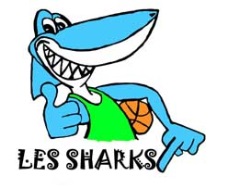 Pour clôturer cette saison dans la joie et la bonne humeur, les SHARKS organisent la sharkys fiesta avec un « Buffet Froid »LE SAMEDI 20 JUIN 2015 À PARTIR DE20H00 À LA SALLE HENRI MARTELMerci de retourner ce bulletin dans les plus brefs délais accompagné du règlement par chèque à l’ordre de l’usac somain basket ou en espèces.Nom, prénom :	Adulte	:  		×15€=	Enfant -12ans : 		×10€=				Total :		Les boissons sont non comprises. Toutefois un apéritif sera offert.Les inscriptions sans règlement ne seront pas prises en compte.